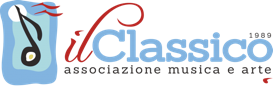 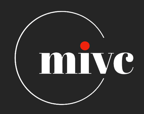 2022 Milano international Violin CompetitionAmateur SectionAmateur Section repertoire requirements:Amateur Section： 1-2 repertori in Option by candidate Amateur Section Group A: 6-8 years oldGroup B: 8-10 years oldGroup C: 10-12 years oldGroup D: 12-15 years oldGroup E: 15-18 years oldGroup F: 18-22 years oldGroup G: 22-28 years oldGroup H: 28-35 years oldRequirement Of Video recording - Contestants in the professional group should submit the video viewing link of the first and second round entries before the registration deadline- Each track needs to be recorded separately as a video- The video needs to be shot to the end, and post-editing and modification are not allowed- The video must be marked with the title: contestant name + category + track name / work number- Please make a video of the contestants wearing formal or performance clothes- The video quality must not be lower than 720P; the video recording angle must be able to clearly see the contestant's hands and face- Participating videos should not be disturbed by sound other than performance- The contestant's video must be uploaded to Youtube or Youku video website, and the video viewing link must be submitted.- You need to set a viewing password for participating videos. The password is uniformly set as: mivc2022 (all lowercase)- The copyright of all audio-visual products belongs to the organizing committee for the audio and video recordings, television broadcasts, network communication, concerts of award-winning contestants and other related activities of the competition party, and contestants' participation is deemed as consent.- Entry video and entry form must be submitted no later than April 30, 2022Please fill out the form and confirm it is correct.Please send the registration form, a personal photo, the registration fee payment voucher (screenshot or document), the video link and the video viewing password to the email of the organizing committee:mivc@ebanoclassicalmusic.com  The subject of the email must indicate the contestant's name and group.Application Fee For Professional SectionAll Group ： 60 EUROSignature & Date                                    ——————————————                    First NameLast NameLast NameLast NameAgeNationalityNationalityNationalityDate of Brith（年/月/日）Date of Brith（年/月/日）GenderGenderGenderEmailApplication for CategoryTeacherTeacherTeacherRepertory 1ComposerComposerRepertory 1Repertory InformationRepertory InformationRepertory 1Video LinkVideo LinkRepertory 2ComposerComposerRepertory 2Repertory InformationRepertory InformationRepertory 2Video LinkVideo Link